`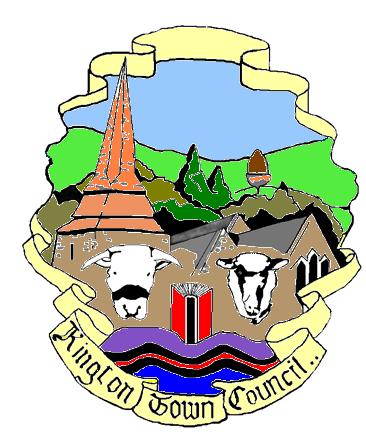 Kington Town CouncilThe Old Police Station, Market Hall Street, Kington HR5 3DP               Telephone 01544 239098      Mobile:  07483 914 485email: clerk@kingtontowncouncil.gov.ukMinutes of the Town Council Meeting held on Monday 17th January 2022 at the Old Police Station, Market Hall Street, KingtonMEMBERS PRESENTIN ATTENDANCECllr. R. Widdowson - ChairCllr. R. BanksLiz Kelso - ClerkCllr. J. CookeCllr. F. Hawkins1 member of the pressCllr. D. RedmayneCllr. I. SpencerAgenda ItemMinute1012-22To note apologies, declarations of interest and requests for dispensationApologies were noted from Cllrs. E. Banks, T. Bounds, P. Edwards, & R. MacCurrach.  There no declarations of interest and no requests for dispensation.2013-22Commissioning a Festivals LogoMembers noted a recommendation from the Festivals Working Group with regard to the commissioning of a logo to be used to promote festivals, events and other activities in Kington.  Several options have been identified and were presented.  After some discussion, it was agreed that the proposal by Wayne Summers Design identified as Proposal 1 in the submission and based upon the monkey puzzle trees on Hergest Ridge be accepted at a one off cost of £350.00.There being no further business, the meeting was declared closed.